THÔNG TIN TRỌNG TÀI VIÊNĐÀO NGỌC CHUYỀNĐÀO NGỌC CHUYỀN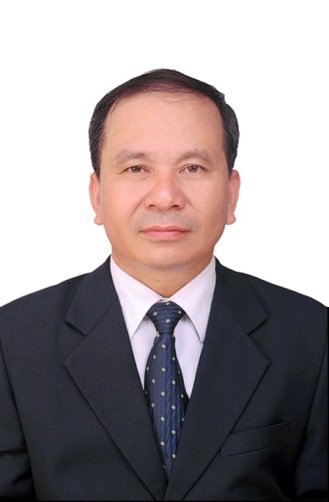 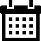 Năm sinh: 1965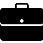 Nghề nghiệp: Giám đốc Công ty luật TNHH Đào và Đồng nghiệp (Dao& Brothers Law Firm)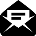 Email: chuyen.dn@dao-lawfirm.com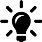 Lĩnh vực hoạt động: Tài chính, Ngân hàng, Bảo hiểm, Thuế, Hải quan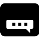 Ngôn ngữ: Tiếng AnhHọc vấnHọc vấn1987Cử nhân Luật Kinh tế, Đại học Luật Hà Nội1998Cử nhân kế toán, Học viện Ngân hàng2004Thạc sĩ Kinh tế Tài chính Ngân hàng, Học viện Ngân hàng2011Tiến sĩ Kinh tế Tài chính Ngân hàng, Học viện Ngân hàngKinh nghiệmKinh nghiệm1990 – 1992Thanh tra viên, Thanh tra sở Công nghiệp Vĩnh Phú, tỉnh Vĩnh Phú1993 – 1995Kiểm soát viên, Chi nhánh Ngân hàng Công thương tỉnh Vĩnh Phú1995 – 2000Chuyên viên, Phòng pháp chế, Ban Kiểm tra kiểm toán nội bộ2001 – 2004Thư ký Hội đồng quản trị, Ngân hàng Công thương Việt Nam (Vietinbank)2005 – 2007Phó Ban, Ban Quản lý nợ có vấn đề, Ngân hàng Công thương Việt Nam (Vietinbank)2007 – 2008Phó Giám đốc, Ban Quản lý nợ có vấn đề, Ngân hàng Công thương Việt Nam (Vietinbank)2002 – 2011Trưởng văn phòng, Văn phòng Luật sư Đào và Đồng nghiệp - Đoàn Luật sư TP Hà Nội2011 – nayGiám đốc, Công ty Luật TNHH Đào và Đồng nghiệp - Đoàn Luật sư TP Hà NộiChức vụChức vụ1994 – 2001Luật sư, Đoàn Luật sư Vĩnh Phú2013 – nayPhó Chủ nhiệm, Đoàn Luật sư Hà Nội2007 – nayTrọng tài viên, Trung tâm trọng tài quốc tế Việt Nam (VIAC) bên cạnh Phòng Thương mại và Công nghiệp Việt Nam2010 – 2013Ủy viên, Uỷ ban Đào tạo Liên đoàn luật sư Việt Nam2015 – nayGiám đốc, Trung tâm bồi dưỡng nghiệp vụ Luật sư – Liên đoàn Luật sư Việt NamBằng cấp/chứng chỉBằng cấp/chứng chỉ1987Cử nhân Luật Kinh tế, Đại học Luật Hà Nội1998Cử nhân kế toán, Học viện Ngân hàng2004Thạc sĩ Kinh tế Tài chính Ngân hàng, Học viện Ngân hàng2011Tiến sĩ Kinh tế Tài chính Ngân hàng, Học viện Ngân hàng